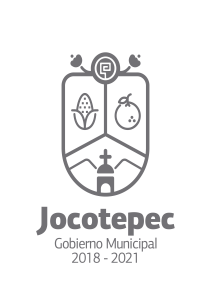 ¿Cuáles fueron las acciones proyectadas (obras, proyectos o programas) o planeadas para este trimestre? Piso firme, Mochilas, Pensión de Adultos Mayores, realizando visitas y recabando documentación.Resultados Trimestrales (Describir cuáles fueron los programas, proyectos, actividades y/o obras que se realizaron en este trimestre). Gestión de Piso firme para viviendas, Recrea Programa de Mochilas con útiles y uniformes escolares así como calzado, actualización de algunos datos del padrón activo del Programa Pensión de adultos mayores.Montos (si los hubiera) del desarrollo de dichas actividades. ¿Se ajustó a lo presupuestado? Depende de las partidas presupuestales federales y estatales que están ya definidas a estos programas.En que beneficia a la población o un grupo en específico lo desarrollado en este trimestre: Estabilidad en los programas debido al cambio de gobierno, dando mejor atención y servicio a los ciudadanos, ya adscritos a programas.¿A qué estrategia de su POA pertenecen las acciones realizadas y a que Ejes del Plan Municipal de Desarrollo 2018-2021 se alinean? Estrategia 2,4, y5 eje Desarrollo Humano e inclusión/y sustentabilidad.De manera puntual basándose en la pregunta 2 (Resultados Trimestrales) y en su POA, llene la siguiente tabla, según el trabajo realizado este trimestre.NºESTRATÉGIA O COMPONENTE POA 2019ESTRATEGIA O ACTIVIDAD NO CONTEMPLADA (Llenar esta columna solo en caso de existir alguna estrategia no prevista)Nº LINEAS DE ACCIÓN O ACTIVIDADES PROYECTADASNº LINEAS DE ACCIÓN O ACTIVIDADES REALIZADASRESULTADO(Actvs. realizadas/Actvs. Proyectadas*100)2Pensión de Adultos Mayores43754Piso Firme32665Recrea4250TOTAL64%_